NULLA-OSTA DISPONIBILITÀ' CAMPO DI GIUOCOSTAGIONE SPORTIVA 2022/2023 		Prot. n._____ del ___/___/_____Il sottoscritto ______________________________________________, nato a _____________________________ (____) il ________________ e residente a ______________________ (____) in via ______________________________ n°____, nella qualità diPROPRIETARIO (PRIVATO) / GESTORE(cancellare la voce che non interessa)della struttura denominata _____________________________________________________ ubicata nel Comune di ___________________________, Via _____________________________ n. ___ località __________________________vista la richiesta della società ______________________________________ Matr. _________________CONCEDEalla  stessa  il  nulla-osta  per  l’utilizzo  del  Campo  Sportivo  “_______________________________________________”ubicato in _________________________________________ Via _____________________________________________per lo svolgimento di tutte le gare del Campionato di ______________________________________ e di tutte le altre Manifestazioni ufficiali organizzate dalla Lega Nazionale Dilettanti, Dipartimento_____________________ / Divisione_________________ / Comitato Regionale ________________/Comitato Provinciale Autonomo di____________, nonché per quelle gare da disputarsi ai sensi dell'art. 69 delle N.O.I.F., “Requisizione dei campi di gioco”. Inoltre, ai sensi dell’art. 76 del D.P.R. 28.12.2000 N. 445, sotto la propria responsabilità penale e civile,ATTESTAche l’impianto è dotato di certificato di agibilità, rilasciato dalla competente Autorità, come previsto dal DM 18.03.1996 n. 61 e s.m.i.;che lo stesso impianto è perfettamente idoneo, dal punto di vista tecnico e del rispetto della vigente normativa in tema di sicurezza ed agibilità, sia per quanto attiene il campo di giuoco sia per quello che riguardagli annessi servizi e strutture a corredo;che l’intero impianto sportivo sarà mantenuto nelle migliori condizioni di manutenzione, sicurezza, igiene, decoro e fruibilità nel rispetto delle norme vigenti con particolare riferimento al DM 18.03.1996 n. 61 e s.m.i..che l’el corso della stagione sportiva non si effettueranno lavori di miglioria tali da impedire l'utilizzo dell'impianto stesso o modificare il rispetto dei parametri e dei dati metrici riportati nel verbale di omologazione in possesso del Dipartimento___________________ / Divisione___________________ / Comitato Regionale ________________/ Comitato Provinciale Autonomo di____________,FIGC-LND.Per lo svolgimento del campionato Federale di appartenenza, la Società sportiva sopra citata provvederà a richiedere, ove necessario, al competente Dipartimento / Divisione / Comitato Regionale FIGC-LND, la omologazione/rinnovo della omologazione, la cui validità è esclusivamente limitata alle regole sportive che disciplinano il giuoco del calcio.La presente concessione non sarà soggetta a revoca nel corso della stagione sportiva.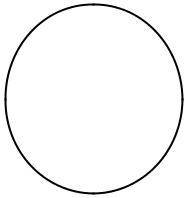 TIMBRO                                                              IL PROPRIETARIO / GESTORE___________________________ 